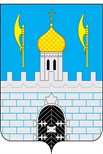 КОНТРОЛЬНО-СЧЕТНАЯ ПАЛАТАСЕРГИЕВО-ПОСАДСКОГО ГОРОДСКОГО ОКРУГА МОСКОВСКОЙ ОБЛАСТИИнформацияпо результатам контрольного мероприятия«Проверка эффективности и результативности использования бюджетных средств, выделенных в 2022 году из бюджета Сергиево-Посадского городского округа МБУ «Развитие».1. Основание для проведения проверки: План проведения работы Контрольно-счетной палаты Сергиево-Посадского городского округа на 2023 год, утвержденный Распоряжением Председателя Контрольно-счетной палаты Сергиево-Посадского городского округа от 26.12.2022 №67/22-РП (с внесенными изменениями от 03.03.2023 №18/23-РП), Распоряжение Председателя Контрольно-счетной палаты от 27.06.2023 №39/23-РП.	2. Тема контрольного мероприятия: «Проверка эффективности и результативности использования бюджетных средств, выделенных в 2022 году из бюджета Сергиево-Посадского городского округа МБУ «Развитие».	3. Проверяемый период: 2022 год.	4.  Срок контрольного мероприятия: с 03.07.2023 года по 01.08.2023 года.Предыдущее контрольное мероприятие было проведено в 2023 году Контрольно-счетной палатой Сергиево-Посадского городского округа на объекте МБУК «Дом Культуры «Космос» по адресу г. Пересвет, ул. Пионерская, д. 1 МБУ «Развитие» выделена субсидия на проведение капитального ремонта и технического переоснащения Дома культуры «Космос». При проведении контрольного мероприятия «Проверка соблюдения полноты и эффективности расходования выделенных бюджетных средств на капитальный ремонт Муниципального бюджетного учреждения культуры «Дом Культуры «Космос» г. Пересвет Сергиево-Посадского городского округа Московской области, установлено нецелевое использование бюджетных средств в размере 144 356,35 руб.При проведении контрольного мероприятия «Проверка эффективности и результативности использования бюджетных средств, выделенных в 2022 году из бюджета Сергиево-Посадского городского округа МБУ «Развитие» установлено следующее:  Представление №75/23-ИС от 11.04.2023 года исполнено не было, и мер к его исполнению не предпринято.Выявлено не соответствие документов, регламентирующих земельные отношения, действующему законодательству.В нарушении ст. 43 Трудового кодекса не заключен Коллективный договор «коллективный договор заключается на срок не более трех лет и вступает в силу со дня подписания его сторонами либо со дня, установленного коллективным договором».В нарушении Порядка оформления путевых листов, установленный Приказом Министерства транспорта Российской Федерации от 18.09.2008 № 152 (редакция от 21.12.2018) «Об утверждении обязательных реквизитов и порядка заполнения путевых листов» отсутствует отметка о предрейсовом медицинском осмотре, а так же отсутствие технического осмотра транспортного средства.Договора возмездного оказания услуг заключены в нарушение требований части второй статьи 15 ТК РФ и фактически регулируют трудовые отношения между работниками и работодателем.   Договоры возмездного оказания услуг не должны заключаться для выполнения (оказания) лицами тех работ (услуг), которые исполняются штатными работниками в рамках трудовых договоров. В штатном расписании имелась должность главного бухгалтера, была занята Ляховым Ю.Ф., следовательно заключение договора с Филипповой Н.Е. привело к   дублирование функций, что привело к не эффективному использованию бюджетных средств в размере 300 000,00 руб.7.    Арбитражным судом Московской области вынесено решение от 16.02.2021 года по делу № 41-443/21 по результатам рассмотрения заявления Главного управления государственного строительства надзора Московской области вынесено решение о привлечении МБУ «Развитие» к административной ответственности, предусмотренной ч.6 ст. 19.5 КоАП в виде штрафа в размере 50 000,0 руб.Учреждением добровольно штраф не уплачен, что привело к возбуждению исполнительного производства №92123/21/50037-ИП в отношении МБУ «Развитие». В нарушение п. 53.8.4.1 Порядка N 82 н от 24.05.2022 года по КВР 831"Исполнение судебных актов Российской Федерации и мировых соглашений по возмещению причиненного вреда" отражены расходы по оплате исполнительского сбора по исполнительному производству №92123/21/50037-ИП от 05.07.2021 года в размере сумме 10 000,00 руб., считать не целевым использованием бюджетных средств.8. Не взыскана задолженность с ООО «Русь» в сумме 870 420,03 рублей.пр. Красной Армии, 169, Сергиев Посад, Московская область, 141310тел. (496) 551-50-12, e-mail: ksk. spmr@yandex.ru